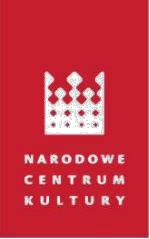 Załącznik nr 2 Formularz ofertowyNAZWA (imię i nazwisko) WYKONAWCY: ________________________________________________________________________________________________ADRES (siedziba lub miejsce zamieszkania) WYKONAWCY: ________________________________________________________________________________________________TELEFON: _______________________________________ADRES E-MAIL: __________________________________NUMER NIP: _____________________________________Lokalizacja powierzchni proponowanej przez Wykonawcę:______________________________________ (adres) _________________________ 				 Data       	OŚWIADCZENIE WYKONAWCY:Zapoznaliśmy się ze szczegółowym opisem przedmiotu zamówienia (Załącznik nr 1 do Ogłoszenia) i nie wnosimy w tym zakresie zastrzeżeń.Oświadczamy, że nie podlegamy wykluczeniu z postępowania na podstawie art. 7 ust,. 1 ustawy z dnia 13 kwietnia 2022 r. o szczególnych rozwiązaniach w zakresie przeciwdziałania wspieraniu agresji na Ukrainę oraz służących ochronie bezpieczeństwa narodowego. Oświadczamy, że wypełniliśmy obowiązki informacyjne przewidziane w art. 13 lub art. 14 RODO wobec osób fizycznych, od których dane osobowe bezpośrednio lub pośrednio pozyskaliśmy w celu ubiegania się o udzielenie zamówienia publicznego w niniejszym postępowaniu.** W przypadku gdy wykonawca nie przekazuje danych osobowych innych niż bezpośrednio jego dotyczących lub zachodzi wyłączenie stosowania obowiązku informacyjnego, stosownie do art. 13 ust. 4 lub art. 14 ust. 5 RODO treści oświadczenia wykonawca nie składa (usunięcie treści oświadczenia np. przez jego wykreślenie).1234567UsługaWartość netto za 1 miesiąc za 1 m2PowierzchniaWartość netto usługi [kol. 2 x kol. 3]Stawka podatku VAT [%]Wartość podatku VATCena za realizację usługiUsługaWartość netto za 1 miesiąc za 1 m2PowierzchniaWartość netto usługi [kol. 2 x kol. 3]Stawka podatku VAT [%][od kwoty z kol. 4][kol. 4 + kol. 6]Czynsz powierzchnia magazynowaCzynsz pomieszczenie/a socjalneCzynsz koszty eksploatacyjne